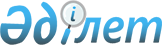 Об открытии Посольства Республики Казахстан в Южно-Африканской РеспубликеУказ Президента Республики Казахстан от 11 ноября 2013 года № 687      В целях укрепления дипломатических отношений Республики Казахстан с Южно-Африканской Республикой ПОСТАНОВЛЯЮ:



      1. Открыть в городе Претория (Южно-Африканская Республика) Посольство Республики Казахстан.



      2. Правительству Республики Казахстан принять необходимые меры, вытекающие из настоящего Указа.



      3. Настоящий Указ вводится в действие со дня подписания.      Президент

      Республики Казахстан                     Н.НАЗАРБАЕВ
					© 2012. РГП на ПХВ «Институт законодательства и правовой информации Республики Казахстан» Министерства юстиции Республики Казахстан
				